ТРАДИЦІЇ ТА ЗВИЧАЇ НАРОДІВ СВІТУкурс за виборомперший (бакалаврський) рівень вищої освіти2021/2022 н. р.курс 1, семестр ІІПРО КУРСУ рамках курсу студенти знайомляться з етнографічною класифікацією народів світу, з особливостями розвитку та формуванням культури цих народів, з основними традиціями і звичаями різних етносів, їх етнокультурними цінностями і ментальними особливостями.ЗМІСТ КУРСУЛекційна частина курсу передбачає такі теми:Розподіл світу на етнокультурні регіони та етнографічна класифікація народів.Культура та духовні традиції народів Північно-Східної, Південної та Південно-Східної Азії.Особливості духовного життя народів Близького Сходу та Середньої Азії.Особливості культурного розвитку та духовні традиції країн Західної Європи.Особливості культурного розвитку і духовні традиції слов’янських народів, народів Кавказу, єврейського етносу.Особливості культурного розвитку та духовні традиції народів Північної та Латинської Америки.Традиції та звичаї народів Африки.Традиції та звичаї корінного населення Австралії та Океанії.Практична частина курсу передбачає розвиток навичок:давати характеристику культурним особливостям народів світу;давати характеристику народів світу за конфесійною ознакою;розуміння особливостей поведінки різних етносів, їх культурних цінностей і ментальних особливостей.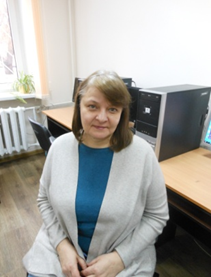 ПРО КУРСУ рамках курсу студенти знайомляться з етнографічною класифікацією народів світу, з особливостями розвитку та формуванням культури цих народів, з основними традиціями і звичаями різних етносів, їх етнокультурними цінностями і ментальними особливостями.ЗМІСТ КУРСУЛекційна частина курсу передбачає такі теми:Розподіл світу на етнокультурні регіони та етнографічна класифікація народів.Культура та духовні традиції народів Північно-Східної, Південної та Південно-Східної Азії.Особливості духовного життя народів Близького Сходу та Середньої Азії.Особливості культурного розвитку та духовні традиції країн Західної Європи.Особливості культурного розвитку і духовні традиції слов’янських народів, народів Кавказу, єврейського етносу.Особливості культурного розвитку та духовні традиції народів Північної та Латинської Америки.Традиції та звичаї народів Африки.Традиції та звичаї корінного населення Австралії та Океанії.Практична частина курсу передбачає розвиток навичок:давати характеристику культурним особливостям народів світу;давати характеристику народів світу за конфесійною ознакою;розуміння особливостей поведінки різних етносів, їх культурних цінностей і ментальних особливостей.ВИКЛАДАЧЛебедєва Ірина Миколаївнаканд. істор. наук, доцентдоцент кафедри психології, педагогіки і туризмуiryna.lebedieva@knlu.edu.uaЗагальна тривалість курсу:3 кредити ЄКТС/90 годинаудиторні – 30 годинсамостійна робота – 60 годин Мова викладання:українськаПопередні умови для вивчення дисципліни:курс адаптований для студентів, що навчаються за різними ОПФорма підсумкового контролю: залікПРО КУРСУ рамках курсу студенти знайомляться з етнографічною класифікацією народів світу, з особливостями розвитку та формуванням культури цих народів, з основними традиціями і звичаями різних етносів, їх етнокультурними цінностями і ментальними особливостями.ЗМІСТ КУРСУЛекційна частина курсу передбачає такі теми:Розподіл світу на етнокультурні регіони та етнографічна класифікація народів.Культура та духовні традиції народів Північно-Східної, Південної та Південно-Східної Азії.Особливості духовного життя народів Близького Сходу та Середньої Азії.Особливості культурного розвитку та духовні традиції країн Західної Європи.Особливості культурного розвитку і духовні традиції слов’янських народів, народів Кавказу, єврейського етносу.Особливості культурного розвитку та духовні традиції народів Північної та Латинської Америки.Традиції та звичаї народів Африки.Традиції та звичаї корінного населення Австралії та Океанії.Практична частина курсу передбачає розвиток навичок:давати характеристику культурним особливостям народів світу;давати характеристику народів світу за конфесійною ознакою;розуміння особливостей поведінки різних етносів, їх культурних цінностей і ментальних особливостей.